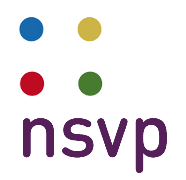 
NudgeAanpak Plan van aanpak dat door het NSvP bestuur wordt beoordeeld in het kader van de NSvP NudgeChallenge. Deadline voor het indienen: 15 mei 2017 via info@nsvp.nl Max. aantal pagina’s gebruik makend van dit format: 5 pagina’s (exclusief bijlages)
NudgeTeam Ontwerp OntwikkelNudgeBeschrijf zo specifiek mogelijk wat je OntwikkelNudge beoogt te veranderen in gedrag en hoe je hier vorm aan gaat geven in lijn met de TEST-aanpak van het Behavioural Insights Team. De TEST-aanpak stond centraal tijdens de werkconferentie en het NudgeLab. Vul de kaders met vragen hieronder verder in. Je kunt de oorspronkelijke vragen weghalen. 
TargetExploreSolution Trial Dank voor je voorstel! Stuur dit plan van aanpak (met een begroting en dekkingsplan als bijlage) terug naar info@nsvp.nl. Deadline: 15 mei 2017. Bijlage A: Planning en BegrotingGeef hieronder globaal weer in welke periode tussen juni 2017 en mei 2018 je welke activiteiten wilt plannen. Geef per activiteit een inschatting van de te maken kosten (personele kosten, materiaal, huur van ruimte etc.)Bijlage B: DekkingsplanGeef hieronder globaal weer welke partijen bijdragen aan de te maken (personele) kosten mochten deze kosten de pilot-investering van €10.000 vanuit de NSvP overstijgen. Leden NudgeTeam:Naam van de organisatie, naam teamlid, adres, telefoon en  e-mailadres.Omschrijving OntwikkelNudgeKorte omschrijving van jullie NudgeProject (2-3 regels)Beoogd targetgedragWelk concreet ontwikkelgedrag wil je met een OntwikkelNudge beïnvloeden? Welke targetgedrag wil je dat er meer, anders of minder wordt vertoond?RelevantieWaarom is specifiek dit gedrag van belang voor medewerker, organisatie en/of arbeidsmarkt?Meetbaarheid Hoe ziet een effect op dit targetgedrag eruit? Wat zie je dan veranderen?  Hoe maak je het effect concreet? Hoe meet je het targetgedrag? GedragsbelemmeringenWaarom wordt het targetgedrag nu niet of te weinig vertoond? Wat zijn de vermoedelijke gedragsbelemmeringen die het leren en ontwikkelen op dit gebied nu in de weg staan? Cognitieve biases Licht toe in termen van cognitieve biases wat de oorzaken kunnen zijn voor het niet of verkeerd vertonen van het targetgedrag?Exploratie-actie Beschrijf hoe en bij wie je als NudgeTeam gaat exploreren of de vermoedelijke obstakels een rol spelen of (meer open) welke gedragsobstakels een rol spelen?OplossingsrichtingWelke oplossingsrichting(en) wil je met nudging gaan verkennen? Wat zou ervoor kunnen zorgen dat het targetgedrag wel of meer getoond wordt?Onze OntwikkelNudgeOp welke concrete OntwikkelNudge gaat jullie NudgeTeam inzetten? Neem bijvoorbeeld het EAST-framework als input: Easy: Maakt het targetgedrag makkelijker om te vertonen?Attractive: Maakt het targetgedrag aantrekkelijker?Social: Wordt er ingespeeld op de sociale context/invloed?Timely: Wordt er ingespeeld op de tijdigheid van het gedrag?OntwerpHoe ziet jullie OntwikkelNudge er in praktijk uit? Wat ga je doen? Ga je meerdere varianten ontwerpen? Welke? TestgroepBij welke (doel)groep wordt het effect van deze OntwikkelNudge getest? Waarom deze groep? Hoe groot is deze groep? Organisatie Hoe organiseer je als NudgeTeam deze test-trial en hoe betrek je belangrijke stakeholders bij dit proces? OnderzoekHoe onderzoek je het treatment-effect van de OntwikkelNudge op het targetgedrag? Werk je met een controlegroep? Hoe verzamel je en verwerk je de data? Welke analyse gebruik je?Ethische afwegingenWelke ethische afwegingen zijn er te maken bij de OntwikkelNudge als het gaat om gedragsbeïnvloeding?Hoe ben je van plan hiermee om te gaan?PeriodeActiviteit Geschatte kostenTotaal€….(Co-)Financier Bedrag (Co-)FinancieringNSvP€10.000………Totaal€….